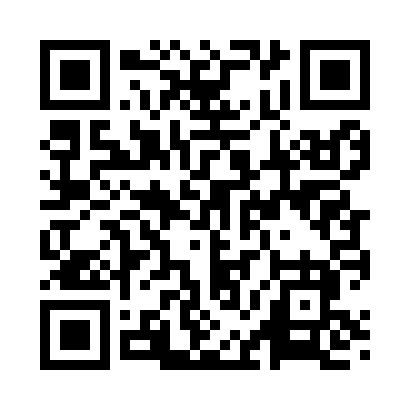 Prayer times for Beccaria, Pennsylvania, USAMon 1 Jul 2024 - Wed 31 Jul 2024High Latitude Method: Angle Based RulePrayer Calculation Method: Islamic Society of North AmericaAsar Calculation Method: ShafiPrayer times provided by https://www.salahtimes.comDateDayFajrSunriseDhuhrAsrMaghribIsha1Mon4:075:471:185:188:4910:282Tue4:085:471:185:188:4910:283Wed4:095:481:185:188:4910:274Thu4:105:481:185:188:4810:275Fri4:105:491:195:188:4810:266Sat4:115:491:195:188:4810:267Sun4:125:501:195:188:4710:258Mon4:135:511:195:188:4710:249Tue4:145:511:195:188:4710:2410Wed4:155:521:195:188:4610:2311Thu4:165:531:195:188:4610:2212Fri4:175:541:205:188:4510:2113Sat4:185:541:205:188:4510:2114Sun4:195:551:205:188:4410:2015Mon4:215:561:205:188:4410:1916Tue4:225:571:205:188:4310:1817Wed4:235:571:205:188:4210:1718Thu4:245:581:205:188:4210:1619Fri4:255:591:205:188:4110:1520Sat4:266:001:205:188:4010:1321Sun4:286:011:205:188:3910:1222Mon4:296:021:205:178:3810:1123Tue4:306:031:205:178:3810:1024Wed4:316:031:205:178:3710:0925Thu4:336:041:205:178:3610:0726Fri4:346:051:205:178:3510:0627Sat4:356:061:205:168:3410:0528Sun4:376:071:205:168:3310:0329Mon4:386:081:205:168:3210:0230Tue4:396:091:205:158:3110:0031Wed4:416:101:205:158:309:59